                                                                                                                         Acuátic-A®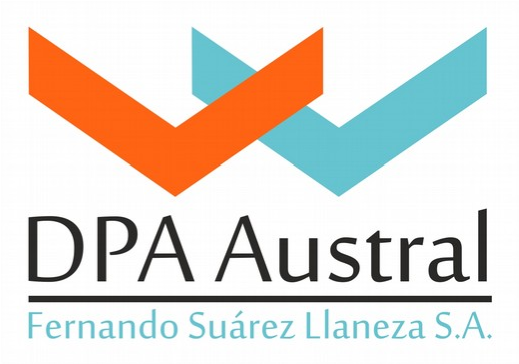                                                            Blanqueantes-antoxidante, para cefalópodos y pescadosDESCRIPCIÓN CoadyudanteCefalópodos: Sepia sp., Loligo sp., Illex sp., Octopus., familia Omastréfidos, etc.Pescado blanco: Gadiformes, pescados planos, acuicultura, etc.Bivalvos: Ensis sp, Pecten sp., etc.COMPOSICIÓNAgua.Ácido cítrico (E330).Citrato sódico (E 331).Coadyuvante Tecnológico: Oxígeno activo.PROPIEDADES DEL ACUATIC-ABlanquea el producto y evita el enrojecimiento.Mantiene el aspecto y olor característicos del producto fresco.No aporta sabores ni olores extraños.Impide la oxidación.Evita las pérdidas por deshidratación sufridas durante la manipulación.DATOS FISICO-QUIMICOS  -Apariencia                      liquido incoloro  -Cenizas (550 C)                  3,1 % +-0,3-Humedad (105 º C)           83,3%+-0,5         -PH (solución al 1%)                1,5-2-Metales pesados (Plomo, arsenico, cadmioMetil mercurio)                    <0.5mg/kg                                     DOSIS RECOMENDADA (sobre agua)Pescado (filetes): 0,2-0,5% (2-5 gr/L).Cefalópodos con piel: 0,2-0,4% (2-4gr/L).Cefalópodos sin piel:  0,4-1 % (4-10 gr/L).PRESENTACIÓN, ALMACENAJE Y CADUCIDADBidones de 25 kg (peso neto) de polietileno y/o depósitos de 1.000 kg apilables.Mantener en lugar fresco y ventilado. Alejado de la luz y fuentes de calor.Caducidad 12 meses desde su fabricación.(Ver etiqueta)CERTICADO SENASA: NºA-3072RNE: Nº 02-041.821ASESORAMIENTO: 011.65.111.863